「コロナに負けるな！！新春運だめし」加盟店募集のご案内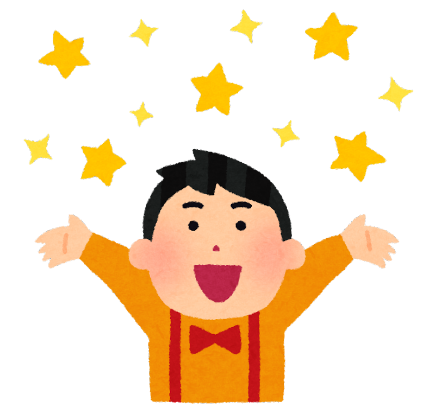 このたび、小国町商工会商業部会では新型コロナウイルスの影響のなか町内の商業施設の消費喚起を促すため「コロナに負けるな！！新春運だめし」を企画しました。本事業は加盟店利用のお客様に抽選くじをお渡しして賞品の抽選会を行います。小国町民を中心に多くの皆様に、町内の商業施設の紹介やコロナ対策啓発を発信し来店動機の促進につながるような事業を進めてまいります。つきましては、当事業の加盟店を募集いたします。是非、お申込みをよろしくお願いいたします。目的①　　　　　　　　　　　　　　　　　　目的②小国町内の商業施設の利用を促進　　　　コロナ対策の啓発運動　　コロナ禍での巣ごもり需要を見込み町内の　　 コロナウイルス対策として手洗い、　　商業施設をたくさん利用してもらいたいと　　　消毒などの啓発を行い安心してお買　　考えています。　　　　　　　　　　　　　　　 物できるよう注意喚起します。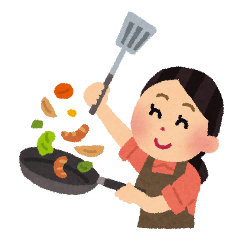 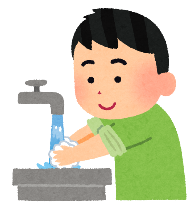 参加条件小国町商工会商業部会員実施に向けた日程〇2021年10月8日～26日　　　加盟店募集期間〇2021年11月末　　　　　　　広告チラシの折り込み〇2021年12月1日～31日　　　抽選くじ配布期間〇2022年1月中旬　　　　　　　抽選結果発表加盟店料１事業所あたり１，０００円お申し込み方法下記の申込み記入欄に必要事項をご記入いただき下記問い合わせ先のFAXまたはお電話にてお申込みください。もしくは小国町商工会までご持参くださいお申込み完了後加盟店料徴収及び抽選くじの配布、のぼり等備品一式につきましては加盟店募集期間終了後職員もしくは商業部会役員よりご連絡し店舗へ伺わせていただきます問い合わせ先小 国 町 商 工 会店舗名店舗住所阿蘇郡小国町　　　　　　　　　　　　店舗電話番号